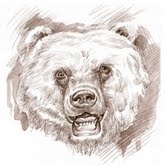 BLISS SCHOOL DISTRICT #234Homeless Education Plan2022-2023PurposeThe Homeless Assistance Act was designed to address the problems that students experiencing homelessness have faced in enrolling, attending, and succeeding in school.  Under this program, Local Educational Agencies (LEAs) must ensure that each child and youth experiencing homelessness has equal access to the same free, appropriate public education, including a public preschool education, as other children and youth.  Students experiencing homelessness should have access to the educational and other services that they need to enable them to meet the same challenging State student academic achievement standards to which all students are held.  In addition, students experiencing homelessness may not be separated from the mainstream school environment.  Definition of Services     Students experiencing homelessness must be provided with services that are       comparable to services offered to other students not experiencing homelessness.        These services include public preschool programs and educational programs or      services for which a student experiencing homelessness meets the eligibility criteria,      such as programs for children with disabilities, programs for students with limited      English proficiency, vocational education, programs for gifted and talented students,      before-and-after-school programs, school nutrition programs, and transportation.     It is important to make sure, when identifying needed services, that ALL of the      students’ educational needs are addressed.  Consideration of what barriers to education can      be removed by applying the Homeless Assistance Act and what is in the best      interest of the student will be considered on a case by case basis.Dissemination of Educational RightsThe Bliss School District shall ensure that public notice of the educational rights of students in homeless situations is disseminated where children and youth receive services.  Each school homeless liaison will be provided with posters in English and Spanish and ensure they are visible to families and students in each of their schools.  Whenever possible, posters will also be disseminated to homeless/runaway shelters, post offices, public housing authorities, low-cost motels, faith-based organizations, libraries, welfare departments, laundromats, convenience stores, and other businesses at which families who are homeless or at risk of losing their housing may learn about their educational rights.  NEW ENROLLMENTS:			CURRENTLY ENROLLED:Family/student completes			Student is identified by self,             District Enrollment Form &			peer, or staff as possibly  	 identifies self as homeless 			being homelessStudent(s) is 				     Family/student is referred to the    enrolled 			                    school’s Homeless Liaison          to complete the “Verifying Homeless Eligibility” form District Homeless Liaison’s RoleHomeless children and youth are identified by school personnel through outreach and coordination with other entities and agencies;Homeless children and youth are enrolled, and have a full and equal opportunity to succeed, in school; Homeless families, children and youth receive educational services for which they are eligible, including Head Start, early intervention, and other preschool programs administered by the LEA; Homeless families, children and youth receive referrals to health, dental, mental health, housing, substance abuse, and other appropriate services; Parents or guardians are informed of the educational and related opportunities available to their children and are provided with meaningful opportunities to participate;Public notice of homeless students’ rights is disseminated in locations frequented by parents, guardians and unaccompanied youth, including schools, shelters, libraries and soup kitchens, in an understandable manner and form; Enrollment disputes are mediated;Parents, guardians and unaccompanied youth are informed of and assisted in accessing transportation services, including transportation to the school of origin; School personnel providing McKinney-Vento services receive professional development and other support; and Unaccompanied youth are enrolled in school, have opportunities to meet the same challenging academic standards other children and youth, including through receiving partial credits, and are informed of their status as independent students for the FAFSA and receive verification of that status. 42 USC §11432(g)(6)(A)HomelessnessThe Homeless Assistance Act defines “homeless children and youth” as individuals who lack  a fixed, regular, and adequate nighttime residence.  This includes:. Shelters/Transitional HousingDomestic violence shelters, homeless shelters, youth shelters, trailers provided by FEMA (Federal Emergency Management Agency), housing paid for by programs such as transitional housing, etc.Hotels/Motels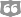 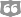 Staying in motels/hotels due to lack of adequate alternatives, regardless of who pays for the motel/hotel room.Staying with other peopleStaying with other people due to loss of housing, economic hardship, or a similar reason.Unsheltered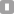 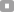 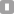 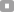 Staying in cars, parks, public spaces, abandoned buildings, substandard housing, bus or train stations, or similar settings.Migratory ChildrenMigrant students must have a “Certificate of Eligibility” (COE) on file in order to be considered “migrant” for educational purposes.  Local liaisons should coordinate with the district’s migrant education staff to identify migrant students eligible for homeless services through the Homeless Assistance Act.Unaccompanied YouthAn unaccompanied student is a child or youth “not in the physical custody of a parent or guardian”.  The Act refers to physical custody, not legal custody; in practical terms, this usually means that the student is living apart from his/her parent(s) or guardian(s).Some students become homeless with their families, but end up on their own due to lack of space in temporary accommodations or shelter policies that prohibit adolescent boys.  However, a student can be eligible regardless of whether he/she was asked to leave the home or “chose” to leave; sometimes there is “more than meets the eye” for a student’s home life situation.A school cannot require a caregiver to obtain legal guardianship at any point prior to or following an unaccompanied student’s enrollment and they cannot discontinue a student’s enrollment due to an inability to identify a caregiver, guardian, or parent following enrollment or to produce guardianship or other paperwork.Unaccompanied youth, as verified by a local liaison, shelter worker, or other authorized person, can apply for federal financial aid using the FAFSA without a parent/guardian signature and without consideration for parent/guardian income. Homeless youths may sometimes face barriers in accessing and completing postsecondary education, such as difficulties in applying for, receiving financial aid, and lacking a support network. LEAs must ensure that counselors provide advice to homeless youths to prepare and improve the readiness of such youths for college. The local liaison, along with guidance counselors and other LEA staff tasked with college preparation, should ensure that all homeless high school students receive information and individualized counseling regarding college readiness, college selection, the application process, financial aid, and the availability of on-campus supports. Local liaisons must ensure that unaccompanied homeless youths are informed of their status as independent students under section 480 of the HEA (20 U.S.C. 1087vv). (Section 722(g)(6)(A)(x)(III)). Local liaisons also must assist youths with receiving verification of such status for federal student aid purposes. (Section 722(g)(6)(A)(x)(III)). This status is important because independent students do not need to provide parent information on the FAFSA, and an independent student’s Federal financial aid package is calculated without the expectation of parental financial support. A local liaison may continue to provide verification of a youth’s status as either unaccompanied and homeless, or as self-supporting and at risk of being homeless, for federal student aid purposes for as long as the liaison has access to the information necessary to make such a determination for a particular youth. The school of origin is defined as the school the student attended when the student was permanently housed or the school in which the student was last enrolled. For a student that is attending a school on open enrollment and then becomes homeless, the school of origin is the school in which the student was last enrolled (the open enrollment school) and therefore has the right to continue attending if the parents request it and it’s determined in the best interest of the student.  Power of Attorney versus Legal GuardianshipA Power of Attorney is a document that gives one person the right to act for another person in business and legal matters, including education.  A Power of Attorney is temporary and does not have to be approved by the courts or a judge.  A Power of Attorney does not take away parental rights or guardianship.  Although not required for caretakers of unaccompanied homeless youth, it is always best practice to obtain a Power of Attorney when possible.A legal guardian is a person who has been appointed by a judge to take care of another person.  Guardianship of a child takes away the parents’ right to make decisions about their child’s life. However, it does not permanently terminate parental rights. This means that although the guardian now has custody and is responsible for raising the child, the parents are still the child’s legal parents.Identification of Students Experiencing HomelessnessStudents experiencing homelessness are difficult to identify for many reasons, and thus often go unnoticed by school personnel.  Students and parents may try to hide their situation because they are embarrassed by their homelessness.  In addition, the fear of having children taken away often prevents families from informing school officials of their living circumstances.  Often times, unaccompanied youth may not report their homeless status for fear of being returned to unsafe family environments.  Children and youth who are not enrolled in school and who are not living in shelters are even more invisible to schools and their communities.  Yet these children and youth must be identified as homeless if they are to enroll, attend, and succeed in school.  School personnel should avoid using the word “homeless” in initial contacts with families and students.  For most people, the word “homeless” conjures up stereotypical images of adults, not children or youth in classrooms.  Initially, students experiencing homelessness may likely not be recognized until asked if they are or know students who are staying temporarily with another family, living in motels, campgrounds, in their car, etc.For NEW ENROLLMENTS:ENROLLMENT STAFF  When enrolling new students have them fill out the Student Residency Survey. If the student/family circles E (Choices do not apply) continue normal enrollment                                                                                                         If the student/family circles A,B,C or D refer them to the School homeless liaison who will then proceed to eligibility determination  For STUDENTS ALREADY ENROLLED:FACULTY/STAFF should being aware of common signs and          knowing to whom to refer. ALL STAFF participate in Annual Staff In-service or and know how to access district MV Resources on the InternetOFFICE STAFF should asking questions when students move frequently or are withdrawing. SELF-IDENTIFICATION through use of posters and brochures displayed at the school or in the communityVerifying Eligibility of Students Experiencing HomelessnessThe District Homeless liaison is to use the Verifying Homeless Eligibility form and flowchart to help in determining if a student/family meets the federal definition of homeless.Question 1 is to determine whether or not the student/family’s current living situation qualifies them as homeless.	If one of the first four choices is checked, it will likely be an automatic qualifier but continue asking clarifying questions if you are uncertain.If either of the last two are checked, the questions under “Fixed”, “Regular”, and “Adequate” should be used to determine if it fits the Homeless Assistance Act definition of homeless.  Not all of the questions need to be asked, just what is necessary to determine if eligible or not.Question 2 is to determine if the student is an unaccompanied youth. If YES – the student/family is homeless is checked, complete the Identifying Services form to help you determine which services the student/family may need.If NO – the student/family does NOT meet the definition of homeless, proceed with enrollment as appropriate.For students who are already enrolled and then identified, refer the student to the homeless liaison and complete the Verifying Homeless Eligibility and Identifying Services forms the same as above.Once a student is made eligible for homeless services under the Homeless Assistance Act, they remain eligible for services for the remainder of the school year.  Eligibility will need to be re-established at the beginning of subsequent school years.Presently, where do you and/or your family sleep at night?Fixed – stationary, permanent, and not subject to change:Is this a permanent arrangement or just temporary?Are you looking for another place to live?Do you plan to move out soon?Why are you staying in your current place?Where were you living right before this place? Why did you leave?Where would you go if you couldn’t stay where you are?Are you staying with friends/relatives just for a little while?Did you and your friends/relatives decide to move in together and share a home and expenses for the long term?  Or is this a temporary situation for you?Could your friends/relatives ask you to leave if they wanted to?Are you all sharing the home equally, or are you more like guests in the home?        Regular – used on a regular/nightly basis:Do you stay in the same place every night?Do you have a key to the place where you are living?Do you move around a lot?How long have you been at that place? How long do you plan to stay?How long did you live in your last place?Adequate – sufficient for meeting both the physical and psychological needs typically met in the home environment:How many people are living in the home?  How many bedrooms/bathrooms does it have?Are you and your children sharing a room?  How many people are staying in one room?Are you and your children sleeping in a bedroom, or a public area, like a dining room?Does the home/building have heat/electricity/running water?What condition is the place in?  Does it keep out rain and wind?  Is it safe?  Is it warm and dry?                          Do the windows have glass panes?Can you come and go as you please?2.  Student lives with at least one (1) parent or legal guardian:      YES       NO If NO, student is an unaccompanied youth and student lives:     alone or with friends and no       adults; or       with an adult friend or relative that is not the parent or legal guardian         	1.   Where are you and/or your family sleeping at night?In a shelter or transitional housingIn a car, park, campground, public place, 						            abandoned building, or other similar place					       In a motel/hotel due to loss of housing, 						        economic hardship or similar reason 								  In housing or any vehicle (including camper Without running water, electricity or heat.   Student lives with at least one (1) parent or legal guardian:      YES        NOIf NO, student is an unaccompanied youth and lives:      alone or with friends and no adults; or                     with an adult relative or friend that is not the parent or legal guardian       																																											RM TO SERVICES FORMSchool Placement – to the extent feasible, student must be enrolled in the school of origin unless doing so is contrary to the wishes of the parent/guardian or student, if unaccompanied youth.      Immediate EnrollmentClothing/Personal Hygiene School Supplies and Fees  Free School Meals/Food Health Care  Mental Health Academic Needs  TransportationIdentifying services is important to make sure we are addressing all of the student’s educational needs.  In determining the appropriate services, consider what barriers to education can be removed by applying the Homeless Assistance Act and what is in the best interest of each student.School Placement 	Students experiencing homelessness frequently move.  Maintaining a stable school environment is critical to their success in school.  Changing schools significantly impedes a student’s academic and social growth.  It can take a highly mobile student four to six months to recover academically after changing schools.  Highly mobile students have also been found to have lower test scores and overall academic performance than peers who do not change schools.	To ensure this stability, school placement determinations must be made on the basis of the “best interest “of the student experiencing homelessness and, to the extent feasible, remain in the school of origin unless doing so is contrary to the wishes of the parent/guardian or student, if an unaccompanied youth.  Using this standard, the district/school must:Continue the student’s education in the school of origin for the duration of homelessness when a family becomes homeless between academic years or during the academic year; or for the remainder of the academic year if the student becomes permanently housed during an academic year; orEnroll the student in any public school that non-homeless students who live in the attendance area in which the student is actually living are eligible to attend.School placement decisions are made at the school level and members of the team may include the student and/or parent/guardian, principal, counselor and homeless liaisonand any other person(s) familiar with the student and his/her situation.  The Written Notification of Eligibility and/or School Placement Decision form may be completed by the homeless liaison.Immediate Enrollment Enrolling students experiencing homelessness in school immediately is a legal requirement.  The standard is within one full day of an attempt to enroll in a school, a student experiencing homelessness will be in attendance.  The school selected on the basis of a “best interest determination” must enroll the student experiencing homelessness, even if the student is unable to produce the records normally required for enrollment.  The enrolling school will contact the school last attended to obtain relevant academic or other records.  Records should be accepted directly from the family or student if available and used to aid in enrollment and placement until records are obtained from the previous school.  If immunizations or medical/immunization records are needed, the school nurse, homeless liaison, or social worker will assist in obtaining the immunizations or records.  Clothing/Personal HygieneIf a student is lacking or is unable to pay for shoes or clothing for physical education, sports, weather appropriate clothing, personal garments or personal hygiene items; notify the school liaison to assist with obtaining such items for the student.School Supplies and FeesStudents experiencing homelessness are to have meaningful opportunities to succeed and participate fully in school activities and all educational programs and services.  Therefore, they are not to be excluded from sports or elective classes due to an inability to pay.  In addition, students experiencing homelessness should be provided with the necessary school supplies to actively participate in their classes.Free School Meals/FoodStudents experiencing homelessness are to be expeditiously enrolled for free access to the National School Lunch and Breakfast Program.  	In addition to free school meals, resources are available to assist students/families with food needs unable to be met through other community resources.Health CareStudents experiencing homelessness often do not receive medical attention on a regular basis, lack health care coverage, and/or the documentation to receive Medicaid.  Homeless Liaisons should assist students/families with obtaining documentation and completing the application necessary for Medicaid or other health care coverage.  In addition, resources are available to cover the necessary expenses of medical, dental, immunizations, eye and hearing needs while waiting for coverage.Mental HealthWhen mental health issues arise due to homelessness and impede a student’s learning and ability to function appropriately in the school setting, the Homeless Liaison should assist the student in accessing mental health services.Academic NeedsStudents experiencing homelessness often fall behind due to a lack adequate time, place/space for completing homework assignments.  Therefore, every effort should be made to assist the student with credit recovery, tutoring and homework assistance.  In addition, evaluations for educational programs should be expedited to provide the student experiencing homelessness with the necessary services to be academically successful.TransportationLack of transportation was cited as the number one barrier that students experiencing homelessness face in attempting to enroll and attend school regularly.  Under the Homeless Assistance Act, students experiencing homelessness are entitled to receive the services that are available to all students, including transportation.  It is the liaison’s responsibility to ensure that parents and/or guardians are aware of these rights.Remove Barriers:  Every effort will be made to remove all barriers to ensure homeless children and youth have equal access to academic and extracurricular activities and programs. Common barriers include lack of enrollment documents, lack of guardianship and residency documents, lack of school supplies and fees, attendance issues, lack of transportation,  clothing and hygiene, medical and mental assistance and lack of community resource knowledge.Community ResourcesWhether the student/family is new to the area or a life-long resident, they may not be aware of all the available community resources.  Refer them to the Health and Welfare Navigator Program.ANNUAL STAFF INSERVICEThe School Homeless Liaison is responsible for providing, at least annually, in-service training to school staff  including administration, certified and classified staff on the Homeless Assistance Act, identification and eligibility, and available services for students experiencing homelessness.DISPUTE RESOLUTIONDispute Resolution If a dispute arises over eligibility for homeless services and/or school selection, the district/school must enroll the student experiencing homelessness in the school in which enrollment is sought by the parent or guardian, pending resolution of the dispute.  It is critical that students not be kept out of school.  Interruption in education can severely disrupt the student’s academic progress.Families and students experiencing homelessness may be unaware of their right to challenge eligibility, placement and enrollment decisions.  Therefore, the district/school must provide the parent, guardian, or unaccompanied youth with a written statement of the eligibility and/or school placement decision, the right to appeal, and the process in which to do so.  Written notice protects both the student and school by outlining the specific reason(s) for the school’s decision.  It facilitates dispute resolution by providing decision-makers with documents to guide their determination.The District Education of the Homeless Children #1002 should be followed and implemented according to the HOMELESS STUDENT DISPUTE RESOLUTION PROCESS.To be completed by the receiving or current school when eligibility for homelessness and/or an enrollment request by the parent/guardian or unaccompanied youth is denied.In compliance with the Homeless Assistance Act, the following written notification is provided to:After reviewing your situation and/or request to enroll or continue enrollment of the student(s) listed above, the Team has determined that either you do not qualify for homeless services and/or it is not in the best interest of the student to enroll or remain at this school.  This determination was based upon:You have the right to appeal this decision by completing the attached page or by contacting the school’s homeless education liaison.In addition:The student(s) listed above has the right to enroll or continue enrollment in the requested school pending the resolution of the dispute.You may provide written or verbal communication to support your position regarding homeless status and/or the student’s enrollment or continued enrollment in the requested school.  Please use the form accompanying this notification.You may contact the District Homeless Education Liaison if further help is needed or desired.  The Liaison can be reached at 208-352-4445. Student Name:School:Date:in a shelter or transitional housing in a car, park, campground, public place, abandoned building, or other similar locationin a motel/hotel due to loss of housing, economic hardship or similar reasonin housing or any vehicle (including camper) without running water, electricity, or heatwith another family in their home, apartment, etc., due to loss of housing, economichardship or similar reason; doubled-up other arrangement that is not fixed, regular, and/or adequate and is not described by the choices listed above (use questions below to determine if situation qualifies as homeless)YES – student/family is homeless (complete Identifying Services form)NO – student/family does NOT meet the definition of homelessStudent Name:School:Date:School of origin or last school attended when permanently housed:School of origin or last school attended when permanently housed:School of origin or last school attended when permanently housed:name of schoolschool within the boundaries of where student is currently residing and where they prefer to enroll:school within the boundaries of where student is currently residing and where they prefer to enroll:school within the boundaries of where student is currently residing and where they prefer to enroll:name of schoolparent(s)/guardian agree with placement decisionparent(s)/guardian agree with placement decisionparent(s)/guardian agree with placement decisionparent(s)/guardian do not agree with placement decision parent(s)/guardian do not agree with placement decision parent(s)/guardian do not agree with placement decision if no, Dispute Resolution Process and Appeal Request form given; student is enrolledif no, Dispute Resolution Process and Appeal Request form given; student is enrolledif no, Dispute Resolution Process and Appeal Request form given; student is enrolledassisting family with obtaining necessary records or documentsfees associated with obtaining records or documentsuniform, physical education, shoes or school appropriate clothingweather appropriate clothingpersonal garments such as socks, underwear etc.personal hygiene/health and beauty itemsnotebooks, pens, folders, etc.class fees, registration feestesting fees (AP exams, PSAT, ACT, SAT, etc.)graduation expenses (cap, gown, senior pictures, yearbook, etc.)immediate enrollment in free school meals program other food needs not met through community resources (CANNOT be used for any school provided food)medical needs, physicals, etc.dental needs, examination, cleaning, etc.immunizationseye exam, eyeglasses, hearing aids, etc.counseling for when anxiety/depression due to homelessness is impeding learningtutoring summer classes, night school, approved correspondence courses, on-line classesexpedited evaluations for educational programs (Title 1, Head Start, Spec Ed, etc.)GED testing for school age studentstime, place/space for homework completionarrange for bus transportation arrange for bus transportation Name of Parent(s)/Guardian(s):Name of Parent(s)/Guardian(s):Name of Student(s):Name of school liaison:Phone number and e-mail:Phone number and e-mail:Name of person completing form:Name of person completing form:Name of person completing form:Date:Date:Title of person completing form:Title of person completing form:School:School:Principal Signature: